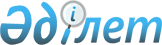 О внесении изменения в приказ Министра финансов Республики Казахстан от 18 сентября 2014 года № 403 "Некоторые вопросы Единой бюджетной классификации Республики Казахстан"Приказ и.о. Министра финансов Республики Казахстан от 30 сентября 2014 года № 420. Зарегистрирован в Министерстве юстиции Республики Казахстан 30 октября 2014 года № 9845      Примечание РЦПИ!

      Порядок введения в действие приказа см. п.3

      ПРИКАЗЫВАЮ:



      1. Внести в приказ Министра финансов Республики Казахстан от 18 сентября 2014 года № 403 «Некоторые вопросы Единой бюджетной классификации Республики Казахстан» (зарегистрирован в Реестре государственной регистрации нормативных правовых актов за № 9756) следующее изменение:



      в приложении 1 к указанному приказу: 



      классификацию поступлений бюджета изложить в новой редакции согласно приложению к настоящему приказу.



      2. Департаменту бюджетного планирования и прогнозирования (Токабекова Ж.Т.) в установленном законодательством порядке обеспечить:



      1) государственную регистрацию настоящего приказа в Министерстве юстиции Республики Казахстан;



      2) в течение десяти календарных дней после государственной регистрации настоящего приказа в Министерстве юстиции Республики Казахстан направление на официальное опубликование в средствах массовой информации и информационно-правовой системе «Әділет»;



      3) размещение настоящего приказа на интернет-ресурсе Министерства финансов Республики Казахстан.



      3. Настоящий приказ вводится в действие с 1 января 2015 года.      И.о. Министра                              Р. Даленов

Приложение          

к приказу Министра финансов 

Республики Казахстан     

от 30 сентября 2014 года № 420

            Классификация поступлений бюджета
					© 2012. РГП на ПХВ «Институт законодательства и правовой информации Республики Казахстан» Министерства юстиции Республики Казахстан
				КатегорияКатегорияКатегорияКатегорияКатегорияКлассКлассКлассКлассПодклассПодклассПодклассСпецификаСпецификаНаименование1Налоговые поступления101Подоходный налог1011Корпоративный подоходный налог05Корпоративный подоходный налог с юридических лиц организаций нефтяного сектора10Корпоративный подоходный налог с юридических лиц, за исключением поступлений от организаций нефтяного сектора2Индивидуальный подоходный налог01Индивидуальный подоходный налог с доходов, облагаемых у источника выплаты02Индивидуальный подоходный налог с доходов, не облагаемых у источника выплаты05Индивидуальный подоходный налог с доходов иностранных граждан, не облагаемых у источника выплаты03Социальный налог031Социальный налог03101Социальный налог04Hалоги на собственность041Hалоги на имущество04101Налог на имущество юридических лиц и индивидуальных предпринимателей04102Hалог на имущество физических лиц3Земельный налог02Земельный налог с физических лиц на земли населенных пунктов09Земельный налог, за исключением земельного налога с физических лиц на земли населенных пунктов4Hалог на транспортные средства401Hалог на транспортные средства с юридических лиц402Hалог на транспортные средства с физических лиц5Единый земельный налог501Единый земельный налог05Внутренние налоги на товары, работы и услуги051Hалог на добавленную стоимость05101Hалог на добавленную стоимость на произведенные товары, выполненные работы и оказанные услуги на территории Республики Казахстан05102Hалог на добавленную стоимость на товары, импортируемые на территорию Республики Казахстан, кроме налога на добавленную стоимость на товары, импортируемые с территории Российской Федерации и Республики Беларусь05104Налог на добавленную стоимость за нерезидента 13Налог на добавленную стоимость на товары, происходящие и импортируемые с территории Российской Федерации и Республики Беларусь до создания единой таможенной территории таможенного союза14Перечисление (возврат) налогоплательщиком суммы превышения налога на добавленную стоимость, ранее возвращенной из бюджета и не подтвержденной к возврату при проведении налоговой проверки, перечисление суммы пени15Налог на добавленную стоимость на товары, импортированные с территории государств-членов ЕАЭС2Акцизы29Сырая нефть, газовый конденсат, произведенные на территории Республики Казахстан74Все виды спирта и (или) виноматериала, алкогольной продукции, произведенных на территории Республики Казахстан75Табачные изделия, легковые автомобили (кроме автомобилей с ручным управлением или адаптером ручного управления, специально предназначенных для инвалидов), произведенные на территории Республики Казахстан76Табачные изделия, ввозимые на территорию Республики Казахстан с территории государств-членов Таможенного союза77Все виды спирта и (или) виноматериала, алкогольной продукции, ввозимых на территорию Республики Казахстан с территории государств-членов Таможенного союза78Прочие виды подакцизной продукции, ввозимой на территорию Республики Казахстан с территории государств-членов Таможенного союза79Бензин (за исключением авиационного) и дизельное топливо, ввозимых на территорию Республики Казахстан с территории государств-членов Таможенного союза80Все виды спирта и (или) виноматериала, алкогольной продукции, импортируемых на территорию Республики Казахстан с территории государств, не являющихся членами Таможенного союза81Табачные изделия, импортируемые на территорию Республики Казахстан, кроме товаров Таможенного союза, ввозимых с территории Российской Федерации и Республики Беларусь82Прочие виды подакцизных продукций, импортируемые на территорию Республики Казахстан, кроме товаров Таможенного союза, ввозимых с территории Российской Федерации и Республики Беларусь 83Бензин (за исключением авиационного) и дизельное топливо, импортируемых на территорию Республики Казахстан с территории государств, не являющихся членами Таможенного союза84Бензин (за исключением авиационного) и дизельное топливо, произведенных на территории Республики Казахстан3Поступления за использование природных и других ресурсов01Плата за предоставление междугородной и (или) международной телефонной связи, а также сотовой связи02Налог на сверхприбыль, за исключением поступлений от организаций нефтяного сектора 03Плата за пользование водными ресурсами поверхностных источников04Плата за лесные пользования05Бонусы, за исключением поступлений от организаций нефтяного сектора 06Налог на добычу полезных ископаемых, за исключением поступлений от организаций нефтяного сектора07Рентный налог на экспорт, за исключением поступлений от организаций нефтяного сектора08Доля Республики Казахстан по разделу продукции по заключенным контрактам, за исключением поступлений от организаций нефтяного сектора 09Плата за использование радиочастотного спектра10Плата за пользование судоходными водными путями11Плата за пользование животным миром13Плата за использование особо охраняемых природных территорий республиканского значения 14Плата за использование особо охраняемых природных территорий местного значения15Плата за пользование земельными участками16Плата за эмиссии в окружающую среду19Платеж по возмещению исторических затрат22Налог на сверхприбыль от организаций нефтяного сектора25Бонусы от организаций нефтяного сектора 26Налог на добычу полезных ископаемых от организаций нефтяного сектора27Рентный налог на экспорт от организаций нефтяного сектора28Доля Республики Казахстан по разделу продукции по заключенным контрактам от организаций нефтяного сектора 29Дополнительный платеж недропользователя, осуществляющего деятельность по контракту о разделе продукции, от организаций нефтяного сектора 4Сборы за ведение предпринимательской и профессиональной деятельности02Лицензионный сбор за право занятия отдельными видами деятельности04Сбор с аукционов06Сбор за проезд автотранспортных средств по территории Республики Казахстан13Сбор за выдачу разрешения на использование радиочастотного спектра телевизионным и радиовещательным организациям19Плата за размещение наружной (визуальной) рекламы на объектах стационарного размещения рекламы в полосе отвода автомобильных дорог общего пользования республиканского значения, за исключением платы за размещение наружной (визуальной) рекламы на объектах стационарного размещения рекламы в полосе отвода автомобильных дорог общего пользования республиканского значения, проходящих через территории городов районного значения, сел, поселков, сельских округов20Плата за размещение наружной (визуальной) рекламы на объектах стационарного размещения рекламы в полосе отвода автомобильных дорог общего пользования областного значения, за исключением платы за размещение наружной (визуальной) рекламы на объектах стационарного размещения рекламы в полосе отвода автомобильных дорог общего пользования областного значения, проходящих через территории городов районного значения, сел, поселков, сельских округов24Плата за размещение наружной (визуальной) рекламы на открытом пространстве за пределами помещений в городах республиканского значения, столице и на транспортных средствах, зарегистрированных в городах республиканского значения, столице25Плата за размещение наружной (визуальной) рекламы на открытом пространстве за пределами помещений в городе областного значения и на транспортных средствах, зарегистрированных в городе областного значения, за исключением платы за размещение наружной (визуальной) рекламы на объектах стационарного размещения рекламы в полосе отвода автомобильных дорог общего пользования районного значения, на открытом пространстве за пределами помещений в городе районного значения, селе, поселке и на транспортных средствах, зарегистрированных в районе28Регистрационный сбор, зачисляемый в республиканский бюджет29Регистрационный сбор, зачисляемый в местный бюджет5Налог на игорный бизнес501Налог на игорный бизнес502Фиксированный налог06Hалоги на международную торговлю и внешние операции061Таможенные платежи01Ввозные таможенные пошлины (иные пошлины, налоги и сборы, имеющие эквивалентное действие), уплаченные в соответствии с Соглашением об установлении и применении в таможенном союзе порядка зачисления и распределения ввозных таможенных пошлин (иных пошлин, налогов и сборов, имеющих эквивалентное действие)02Таможенные пошлины на вывозимые товары04Таможенные пошлины, налоги на ввозимые физическими лицами товары для личного пользования с применением единых ставок таможенных пошлин, налогов05Совокупный таможенный платеж на ввозимые товары06Таможенные пошлины, распределенные Российской Федерацией07Таможенные пошлины, распределенные Республикой Беларусь08Суммы распределенных ввозных таможенных пошлин, перечисление которых приостановлено09Суммы процентов за просрочку за неисполнение, неполное и (или) несвоевременное исполнение обязательств по перечислению сумм от распределения ввозных таможенных пошлин10Вывозные таможенные пошлины на сырую нефть11Вывозные таможенные пошлины на товары, выработанные из нефти12Таможенные пошлины на ввозимые товары и (или) ввозные таможенные пошлины, обязанность по уплате которых возникла до вступления в силу Соглашения об установлении и применении в таможенном союзе порядка зачисления и распределения ввозных таможенных пошлин (иных пошлин, налогов и сборов, имеющих эквивалентное действие)14Взысканные суммы обеспечения уплаты таможенных пошлин, налогов, поступающие из Российской Федерации15Взысканные суммы обеспечения уплаты таможенных пошлин, налогов, поступающие из Республики Беларусь2Прочие налоги на международную торговлю и операции01Поступления от осуществления таможенного контроля и таможенных процедур02Специальные защитные, антидемпинговые и компенсационные пошлины05Специальные защитные, антидемпинговые и компенсационные пошлины, поступившие от Республики Беларусь06Специальные защитные, антидемпинговые и компенсационные пошлины, поступившие от Российской Федерации07Суммы процентов за просрочку за неисполнение или (неполное) несвоевременное исполнение обязательств по перечислению сумм от распределения специальных защитных, антидемпинговых и компенсационных пошлин08Специальные защитные, антидемпинговые и компенсационные пошлины, не подлежащие распределению07Прочие налоги071Прочие налоги07109Прочие налоговые поступления в республиканский бюджет07110Прочие налоговые поступления в местный бюджет08Обязательные платежи, взимаемые за совершение юридически значимых действий и (или) выдачу документов уполномоченными на то государственными органами или должностными лицами081Государственная пошлина01Консульский сбор25Государственная пошлина, зачисляемая в республиканский бюджет26Государственная пошлина, зачисляемая в местный бюджет2Неналоговые поступления201Доходы от государственной собственности2011Поступления части чистого дохода государственных предприятий01Поступления части чистого дохода республиканских государственных предприятий02Поступления части чистого дохода коммунальных государственных предприятий2Поступления части чистого дохода Национального Банка Республики Казахстан201Поступления части чистого дохода Национального Банка Республики Казахстан3Дивиденды на государственные пакеты акций, находящиеся в государственной собственности301Дивиденды на государственные пакеты акций, находящиеся в республиканской собственности302Дивиденды на государственные пакеты акций, находящиеся в коммунальной собственности4Доходы на доли участия в юридических лицах, находящиеся в государственной собственности401Доходы на доли участия в юридических лицах, находящиеся в республиканской собственности402Доходы на доли участия в юридических лицах, находящиеся в коммунальной собственности5Доходы от аренды имущества, находящегося в государственной собственности501Доходы от аренды имущества, находящегося в республиканской собственности502Поступления арендной платы за пользование военными полигонами503Поступления арендной платы за пользование комплексом «Байконур»504Доходы от аренды имущества, находящегося в коммунальной собственности области505Доходы от аренды жилищ из жилищного фонда, находящегося в коммунальной собственности области506Доходы от аренды имущества, находящегося в коммунальной собственности города республиканского значения, столицы507Доходы от аренды жилищ из жилищного фонда, находящегося в коммунальной собственности города республиканского значения, столицы508Доходы от аренды имущества, находящегося в коммунальной собственности района (города областного значения), за исключением доходов от аренды государственного имущества, находящегося в управлении акимов города районного значения, села, поселка, сельского округа509Доходы от аренды жилищ из жилищного фонда, находящегося в коммунальной собственности района (города областного значения), за исключением доходов от аренды государственного имущества, находящегося в управлении акимов города районного значения, села, поселка, сельского округа6Вознаграждения за размещение бюджетных средств на банковских счетах601Вознаграждения по депозитам Правительства Республики Казахстан в Национальном Банке Республики Казахстан 602Вознаграждения, полученные от размещения в депозиты временно свободных бюджетных денег603Вознаграждения за размещение средств государственных внешних займов на счетах в банках второго уровня7Вознаграждения по кредитам, выданным из государственного бюджета701Вознаграждения по бюджетным кредитам, выданным из республиканского бюджета за счет внутренних источников местным исполнительным органам областей, городов республиканского значения, столицы702Вознаграждения по бюджетным кредитам, выданным из республиканского бюджета за счет средств правительственных внешних займов местным исполнительным органам областей, городов республиканского значения, столицы703Вознаграждения по бюджетным кредитам, выданным из областного бюджета местным исполнительным органам районов (городов областного значения)704Вознаграждения по бюджетным кредитам, выданным из республиканского бюджета за счет внутренних источников специализированным организациям705Вознаграждения по бюджетным кредитам, выданным из республиканского бюджета за счет средств правительственных внешних займов специализированным организациям706Вознаграждения по бюджетным кредитам, выданным из местного бюджета специализированным организациям710Вознаграждения по бюджетным кредитам, выданным из республиканского бюджета до 2005 года за счет средств правительственных внешних займов юридическим лицам711Вознаграждения по бюджетным кредитам, выданным из местного бюджета до 2005 года юридическим лицам712Вознаграждения по бюджетным кредитам, выданным из республиканского бюджета физическим лицам713Вознаграждения по бюджетным кредитам, выданным из местного бюджета физическим лицам714Вознаграждения по бюджетным кредитам, выданным иностранным государствам715Вознаграждения по оплаченным Правительством Республики Казахстан требованиям по государственным гарантиям716Вознаграждения по бюджетным кредитам, выданным из местного бюджета за счет внутренних источников финансовым агентствам 9Прочие доходы от государственной собственности901Поступления от возмещения потерь сельскохозяйственного и лесохозяйственного производства при изъятии сельскохозяйственных и лесных угодий для использования их в целях, не связанных с ведением сельского и лесного хозяйства903Плата за предоставление в пользование информации о недрах904Поступления доходов от государственных лотерей, проводимых по решениям местных представительных органов905Доходы от продажи вооружения и военной техники906Поступления от реализации конфискованного имущества, имущества, безвозмездно перешедшего в установленном порядке в республиканскую собственность, в том числе товаров и транспортных средств, оформленных в таможенном режиме отказа в пользу государства907Поступления от реализации бесхозяйного имущества, имущества, безвозмездно перешедшего в установленном порядке в коммунальную собственность, безнадзорных животных, находок, а также имущества, перешедшего по праву наследования к государству908Вознаграждения от государственных эмиссионных ценных бумаг, приобретенных на организованном рынке ценных бумаг909Плата за сервитут по земельным участкам, находящихся в республиканской собственности910Плата за сервитут по земельным участкам, находящихся в коммунальной собственности202Поступления от реализации товаров (работ, услуг) государственными учреждениями, финансируемыми из государственного бюджета2021Поступления от реализации товаров (работ, услуг) государственными учреждениями, финансируемыми из государственного бюджета202101Поступления от реализации товаров (работ, услуг) государственными учреждениями, финансируемыми из республиканского бюджета202102Поступления от реализации товаров (работ, услуг), предоставляемых государственными учреждениями, финансируемыми из местного бюджета203Поступления денег от проведения государственных закупок, организуемых государственными учреждениями, финансируемыми из государственного бюджета2031Поступления денег от проведения государственных закупок, организуемых государственными учреждениями, финансируемыми из государственного бюджета203101Поступления денег от проведения государственных закупок, организуемых государственными учреждениями, финансируемыми из республиканского бюджета203102Поступления денег от проведения государственных закупок, организуемых государственными учреждениями, финансируемыми из местного бюджета204Штрафы, пени, санкции, взыскания, налагаемые государственными учреждениями, финансируемыми из государственного бюджета, а также содержащимися и финансируемыми из бюджета (сметы расходов) Национального Банка Республики Казахстан 2041Штрафы, пени, санкции, взыскания, налагаемые государственными учреждениями, финансируемыми из государственного бюджета, а также содержащимися и финансируемыми из бюджета (сметы расходов) Национального Банка Республики Казахстан, за исключением поступлений от организаций нефтяного сектора 204103Исполнительская санкция204105Административные штрафы, пени, санкции, взыскания, налагаемые государственными учреждениями, финансируемыми из областного бюджета204106Административные штрафы, пени, санкции, взыскания, налагаемые департаментами внутренних дел областей, города республиканского значения, столицы, их территориальными подразделениями, финансируемыми из местного бюджета204109Поступление сумм от добровольной сдачи или взыскания незаконно полученного имущества или стоимости незаконно предоставленных услуг лицам, уполномоченным на выполнение государственных функций, или лицам, приравненным к ним204110Средства, полученные от природопользователей по искам о возмещении вреда, за исключением поступлений от организаций нефтяного сектора204112Поступления удержаний из заработной платы осужденных к исправительным работам204113Прочие штрафы, пени, санкции, взыскания, налагаемые государственными учреждениями, финансируемыми из республиканского бюджета, за исключением поступлений от организаций нефтяного сектора204114Прочие штрафы, пени, санкции, взыскания, налагаемые государственными учреждениями, финансируемыми из местного бюджета204115Штрафы, пени, санкции, взыскания по бюджетным кредитам (займам) выданным из республиканского бюджета местным исполнительным органам областей, городов республиканского значения, столицы204116Штрафы, пени, санкции, взыскания по бюджетным кредитам (займам), выданным из областного бюджета местным исполнительным органам районов (городов областного значения)204117Штрафы, пени, санкции, взыскания по бюджетным кредитам (займам), выданным из республиканского бюджета специализированным организациям, иностранным государствам, физическим лицам204118Штрафы, пени, санкции, взыскания по бюджетным кредитам (займам), выданным из местного бюджета специализированным организациям, физическим лицам204122Административные штрафы, пени, санкции, взыскания, налагаемые Министерством обороны Республики Казахстан, его территориальные органы финансируемые из республиканского бюджета, за исключением поступлений от организаций нефтяного сектора204123Административные штрафы, пени, санкции, взыскания, налагаемые Министерством образования и науки Республики Казахстан, его территориальными органами финансируемые из республиканского бюджета, за исключением поступлений от организаций нефтяного сектора204125Административные штрафы, пени, санкции, взыскания, налагаемые Министерством сельского хозяйства Республики Казахстан, его территориальными органами финансируемые из республиканского бюджета, за исключением поступлений от организаций нефтяного сектора204129Административные штрафы, пени, санкции, взыскания, налагаемые Министерством внутренних дел Республики Казахстан, его территориальными органами финансируемые из республиканского бюджета, за исключением поступлений от организаций нефтяного сектора204133Административные штрафы, пени, санкции, взыскания, налагаемые Министерством юстиции Республики Казахстан, его территориальными органами финансируемые из республиканского бюджета, за исключением поступлений от организаций нефтяного сектора204142Административные штрафы, пени, санкции, взыскания, налагаемые судебными исполнителями, судебными приставами и другими сотрудниками судов, уполномоченными председателем суда или председательствующим в заседании суда, за исключением поступлений от организаций нефтяного сектора и правонарушений в области налогообложения204143Административные штрафы, пени, санкции, взыскания, налагаемые Национальным Банком Республики Казахстан, за исключением поступлений от организаций нефтяного сектора204145Санкции, взыскания, подлежащие уплате по поручению и/или во исполнения решений Счетного комитета по контролю за исполнением республиканского бюджета, за исключением поступлений от организации нефтяного сектора204147Административные штрафы, пени, санкции, взыскания, налагаемые Комитетом национальной безопасности Республики Казахстан, его территориальными органами финансируемые из республиканского бюджета, за исключением поступлений от организаций нефтяного сектора204151Административные штрафы, пени, санкции, взыскания, налагаемые Комитетом финансового контроля Министерства финансов Республики Казахстан, его территориальными органами финансируемые из республиканского бюджета, за исключением поступлений от организаций нефтяного сектора204153Административные штрафы, пени, санкции, взыскания, налагаемые государственными учреждениями, финансируемыми из бюджетов города республиканского значения, столицы204154Административные штрафы, пени, санкции, взыскания, налагаемые государственными учреждениями, финансируемыми из бюджета района (города областного значения), за исключением штрафов, пеней, санкций, взысканий, налагаемых акимами городов районного значения, сел, поселков, сельских округов57Административные штрафы, пени, санкции, взыскания, налагаемые Министерством национальной экономики Республики Казахстан, его территориальными органами финансируемые из республиканского бюджета, за исключением поступлений от организаций нефтяного сектора58Административные штрафы, пени, санкции, взыскания, налагаемые Министерством культуры и спорта Республики Казахстан, его территориальными органами финансируемые из республиканского бюджета, за исключением поступлений от организаций нефтяного сектора59Административные штрафы, пени, санкции, взыскания, налагаемые Министерством по инвестициям и развитию Республики Казахстан, его территориальными органами финансируемые из республиканского бюджета, за исключением поступлений от организаций нефтяного сектора60Административные штрафы, пени, санкции, взыскания, налагаемые Министерством энергетики Республики Казахстан, его территориальными органами финансируемые из республиканского бюджета, за исключением поступлений от организаций нефтяного сектора61Административные штрафы, пени, санкции, взыскания, налагаемые Министерством здравоохранения и социального развития Республики Казахстан, его территориальными органами финансируемые из республиканского бюджета, за исключением поступлений от организаций нефтяного сектора62Административные штрафы, пени, санкции, взыскания, налагаемые Комитетом государственных доходов Министерства финансов Республики Казахстан, его территориальными органами финансируемые из республиканского бюджета, за исключением поступлений от организаций нефтяного сектора63Административные штрафы, пени, санкции, взыскания, налагаемые Агентством Республики Казахстан по делам государственной службы и противодействию коррупции, его территориальными органами финансируемые из республиканского бюджета, за исключением поступлений от организаций нефтяного сектора64Административные штрафы, пени, санкции, взыскания, налагаемые Службой государственной охраны Республики Казахстан, за исключением поступлений от организаций нефтяного сектора2042Штрафы, пени, санкции, взыскания, налагаемые государственными учреждениями, финансируемыми из государственного бюджета, а также содержащимися и финансируемыми из бюджета (сметы расходов) Национального Банка Республики Казахстан, на организации нефтяного сектора 204201Административные штрафы, пени, санкции, взыскания, налагаемые центральными государственными органами, их территориальными подразделениями, на организации нефтяного сектора204202Прочие штрафы, пени, санкции, взыскания, налагаемые государственными учреждениями, финансируемыми из республиканского бюджета, на организации нефтяного сектора204203Средства, полученные от природопользователей по искам о возмещении вреда организациями нефтяного сектора205Гранты2051Техническая помощь205101Гранты, привлекаемые центральными государственными органами205102Гранты, привлекаемые местными исполнительными органами2052Финансовая помощь205201Гранты, привлекаемые центральными государственными органами205202Гранты, привлекаемые местными исполнительными органами206Прочие неналоговые поступления2061Прочие неналоговые поступления206104Поступления дебиторской, депонентской задолженности государственных учреждений, финансируемых из республиканского бюджета206105Поступления дебиторской, депонентской задолженности государственных учреждений, финансируемых из местного бюджета206106Возврат неиспользованных средств, ранее полученных из республиканского бюджета206107Возврат неиспользованных средств, ранее полученных из местного бюджета206108Другие неналоговые поступления в республиканский бюджет, за исключением поступлений от организаций нефтяного сектора206109Другие неналоговые поступления в местный бюджет10Сбор за легализацию имущества206111Другие неналоговые поступления от организаций нефтяного сектора206112Возврат стоимости ветеринарного паспорта на животное, бирок (чипов) для идентификации животных13Поступления, полученные от передачи единиц установленного количества и управления резервом объема квот национального плана распределения квот на выбросы парниковых газов14Отчисления недропользователей на социально-экономическое развитие региона и развитие его инфраструктуры3Поступления от продажи основного капитала301Продажа государственного имущества, закрепленного за государственными учреждениями3011Продажа государственного имущества, закрепленного за государственными учреждениями301101Поступления от продажи имущества, закрепленного за государственными учреждениями, финансируемыми из республиканского бюджета301102Поступления от продажи имущества, закрепленного за государственными учреждениями, финансируемыми из местного бюджета301103Поступления от продажи гражданам квартир302Продажа товаров из государственного материального резерва3021Продажа товаров из государственного материального резерва302101Поступления от погашения задолженности за полученные товары из государственных резервов302102Поступления от реализации сверхнормативных запасов302103Поступления от реализации зерна из государственных ресурсов302104Поступления от реализации материальных ценностей мобилизационного резерва302105Поступления от реализации материальных ценностей государственного материального резерва303Продажа земли и нематериальных активов3031Продажа земли303101Поступления от продажи земельных участков303102Поступления от продажи земельных участков сельскохозяйственного назначения3032Продажа нематериальных активов303201Продажа нематериальных активов303202Плата за продажу права аренды земельных участков 4Поступления трансфертов 401Трансферты из нижестоящих органов государственного управления4011Трансферты из областных бюджетов, бюджетов городов Астаны и Алматы401101Возврат, использованных не по целевому назначению целевых трансфертов401102Возврат неиспользованных (недоиспользованных) целевых трансфертов401104Бюджетное изъятие из областного бюджета Атырауской области401105Бюджетное изъятие из областного бюджета Мангистауской области401106Бюджетное изъятие из бюджета города Алматы401107Бюджетное изъятие из бюджета города Астаны401108Поступления трансфертов из областных бюджетов, бюджетов городов Астана и Алматы на компенсацию потерь республиканского бюджета4012Трансферты из районных (городских) бюджетов401201Бюджетные изъятия401202Возврат целевых трансфертов401203Возврат использованных не по целевому назначению целевых трансфертов401204Поступления трансфертов из районных (городских) бюджетов на компенсацию потерь областного бюджета402Трансферты из вышестоящих органов государственного управления4021Трансферты из республиканского бюджета402101Целевые текущие трансферты 402102Целевые трансферты на развитие402103Субвенции4022Трансферты из областного бюджета402201Целевые текущие трансферты402202Целевые трансферты на развитие402203Субвенции402204Трансферты на компенсацию потерь в связи с принятием законодательства403Трансферты в бюджеты областей, городов Астаны и Алматы4031Взаимоотношения областного бюджета, бюджета городов Астаны и Алматы с другими областными бюджетами, бюджетами городов Астаны и Алматы 403101Трансферты областным бюджетам, бюджетам городов Астаны и Алматы в случаях возникновения чрезвычайных ситуаций социального, природного и техногенного характера, угрожающих политической, экономической и социальной стабильности административно-территориальной единицы, жизни и здоровью людей, проведения мероприятий общереспубликанского либо международного значения403102Трансферты районным (городам областного значения) бюджетам в случаях возникновения чрезвычайных ситуаций социального, природного и техногенного характера, угрожающих политической, экономической и социальной стабильности административно-территориальной единицы, жизни и здоровью людей, проведения мероприятий общереспубликанского либо международного значения404Трансферты из Национального фонда 4041Трансферты из Национального фонда в республиканский бюджет404101Гарантированный трансферт в республиканский бюджет из Национального фонда404102Неперечисленная за прошедший год сумма гарантированного трансферта из Национального фонда Республики Казахстан в республиканский бюджет 404103Целевой трансферт в республиканский бюджет из Национального фонда Республики Казахстан5Погашение бюджетных кредитов501Погашение бюджетных кредитов5011Погашение бюджетных кредитов, выданных из государственного бюджета501101Погашение бюджетных кредитов, выданных из республиканского бюджета за счет внутренних источников местным исполнительным органам областей, городов республиканского значения, столицы501102Погашение бюджетных кредитов, выданных из республиканского бюджета за счет средств правительственных внешних займов местным исполнительным органам областей, городов республиканского значения, столицы501103Погашение бюджетных кредитов, выданных из областного бюджета местным исполнительным органам районов (городов областного значения)501104Погашение бюджетных кредитов, выданных из республиканского бюджета за счет внутренних источников специализированным организациям 501105Погашение бюджетных кредитов, выданных из республиканского бюджета за счет средств правительственных внешних займов специализированным организациям 501106Погашение бюджетных кредитов, выданных из местного бюджета специализированным организациям 501110Погашение бюджетных кредитов, выданных из республиканского бюджета до 2005 года за счет средств правительственных внешних займов юридическим лицам501111Погашение бюджетных кредитов, выданных из местного бюджета до 2005 года юридическим лицам501112Погашение бюджетных кредитов, выданных из республиканского бюджета физическим лицам501113Погашение бюджетных кредитов, выданных из местного бюджета физическим лицам501114Погашение бюджетных кредитов, выданных иностранным государствам5012Возврат сумм бюджетных кредитов501201Возврат неиспользованных бюджетных кредитов, выданных из республиканского бюджета501202Возврат неиспользованных бюджетных кредитов, выданных из местного бюджета501203Возврат из бюджетов областей (города республиканского значения, столицы) неиспользованных бюджетных кредитов, выданных из республиканского бюджета501204Возврат из бюджетов районов (городов областного значения) неиспользованных бюджетных кредитов, выданных из областного бюджета05Возврат местными исполнительными органами областей, города республиканского значения, столицы использованных не по целевому назначению кредитов, выданных из республиканского бюджета06Возврат, использованных не по целевому назначению кредитов, выданных из местного бюджета07Возврат физическими и юридическими лицами использованных не по целевому назначению кредитов, выданных из республиканского бюджета08Возврат физическими и юридическими лицами использованных не по целевому назначению кредитов, выданных из местного бюджета502Возврат требований по оплаченным государственным гарантиям 5021Возврат юридическими лицами требований по оплаченным государственным гарантиям502101Возврат средств, направленных на исполнение обязательств по государственным гарантиям502102Поступления от реализации имущества, полученного или взысканного в пользу государства в счет погашения задолженности по бюджетным кредитам, а также бюджетным средствам, направленным на исполнение обязательств по государственным гарантиям6Поступления от продажи финансовых активов государства601Поступления от продажи финансовых активов государства6011Поступления от продажи финансовых активов внутри страны601101Поступления от продажи доли участия, ценных бумаг юридических лиц, находящихся в республиканской собственности601102Поступления от продажи доли участия, ценных бумаг юридических лиц, находящихся в коммунальной собственности601103Поступления от приватизации государственного имущества, находящегося в республиканской собственности и относящегося к горнодобывающей и обрабатывающей отраслям601104Поступления от продажи республиканских государственных учреждений и государственных предприятий в виде имущественного комплекса, иного государственного имущества, находящегося в оперативном управлении или хозяйственном введении республиканских государственных предприятий601105Поступления от продажи коммунальных государственных учреждений и государственных предприятий в виде имущественного комплекса, иного государственного имущества, находящегося в оперативном управлении или хозяйственном ведении коммунальных государственных предприятий6012Поступления от продажи финансовых активов за пределами страны601201Поступления от продажи доли участия, ценных бумаг юридических лиц международных организаций7Поступления займов701Внутренние государственные займы7011Государственные эмиссионные ценные бумаги701101Государственные долгосрочные казначейские обязательства701102Государственные среднесрочные казначейские обязательства701103Государственные краткосрочные казначейские обязательства701105Поступления от продажи государственных эмиссионных ценных бумаг на организованном рынке ценных бумаг701109Прочие государственные эмиссионные ценные бумаги7012Договоры займа701201Займы, получаемые Правительством Республики Казахстан701202Займы, получаемые местным исполнительным органом области, города республиканского значения, столицы701203Займы, получаемые местным исполнительным органом района (города областного значения)702Внешние государственные займы7021Договоры займа702101Кредиты от международных финансовых организаций702102Кредиты от иностранных государств702103Кредиты от иностранных коммерческих банков и фирм7022Государственные эмиссионные ценные бумаги702201Государственные долговые обязательства, размещенные на внешних рынках капиталов702202Прочие государственные эмиссионные ценные бумаги8Используемые остатки бюджетных средств801Остатки бюджетных средств8011Свободные остатки бюджетных средств801101Свободные остатки бюджетных средств8012Остатки бюджетных средств на конец отчетного периода801201Остатки бюджетных средств на конец отчетного периода